HISPANIC FESTIVAL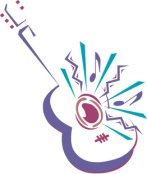 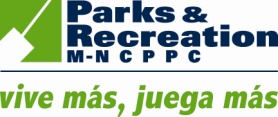 2024 Food Vendor Application/Checklist Food Vendor’s Kiosk Name/Nombre del Vendedor o Restaurante_____________________________________      Contact Person/Persona encargada: ____________________________________________________________  Address/Dirección: __________________________________________________________________________Email address/Correo electrónico: ______________________________________________________________Telephone: (Home): Número de Teléfono Casa: __________________ (Cell/Celular): _____________________Description of food items for sale/Descripción de la comida a la venta:Food vendor A La Carte menu and prices. The menu plate to include 1 entree and 2 side dishes cannot exceed $15.Liste menú y precios individuales.  Por plato, se requiere carne y dos acompañamientos por $15 o menos.Food Vendor Checklist:Food Vendor Fee with (own) Fire Retardant Tent/space: 24x15  $250.00 Precio-Vendedor de comida espacio 24x15 con toldo propio resistente al fuego (Money order or credit card only)Precio-Solamente para  vendedor  de troca de comida, espacio de 24x15’ (Money order only/giro postal solamente)        General Liability Certificate of Insurance of $500,000 listing as additional certificate holder for the day of the festival, 9/15/24:Certificado de seguro de $500,000 con el nombre de M-NCPPC como un asegurado adicional por el dia del festival, 9/15/24:The Maryland-National Capital Park and Planning Commission6611 Kenilworth AvenueRiverdale, MD  20737Copy of Health Department Permit /Copia del Permiso por el Departamento de SaludFor application, call Prince George’s County Health Department/Para información sobre el permiso de salud llame al Departamento de Salud del Condado al 301-883-7690		Menu with prices/Menu y preciosLiability Waiver/Documento de Renuncia de ResponsibilidadCopy of Driver’s License/Copia de la Licencia*All Food vendors must include valid proof of food handling permit/Todos los vendedores de comida deberán incluir el certificado del Departamento de Salud de manejo de alimentos y seguir todos los requerimientos para pasar la inspección de salud.*All Food Vendors must provide their own fire retardant tent (NFPA 701) and follow the requierements of the Fire Department in order to pass the Fire Inspection/Todos los vendedores de comida deben traer su propio toldo resistente al fuego (NFPA 701) y cumplir los requisitos para pasar la inspección de Fuego.IMPORTANT: Polystyrene (Styrofoam TM) items such as food containers, hot and cold beverage cups, etc, ARE NOT permitted for sale or use in Prince George’s County, $250 Fine / Artículos hechos de Polystyrene (Styrofoam TM) NO ESTAN PERMITIDOS en Prince George’s County ni para la venta ni para el uso, ejemplos contenedores de comida, vasos, etc. $250 de multa.Email application to Ria Jones at ria.jones@pgparks.com / Envie la aplicación a Ria Jones, al correo ria.jones@pgparks.com A la CARTE MENUPRICE